УТВЕРЖДАЮПредседатель комиссии________________________________________«____» _______20___г.АНКЕТА К ПАСПОРТУ ДОСТУПНОСТИобъекта социальной инфраструктуры1. Общие сведения об объекте1.1. Наименование (вид) объекта:ХХХХХХХХХХХХХХХХХХХХХХХ1.2. Адрес объекта:___________________________________________________________________________________________________________________________________________________1.3. Сведения о размещении объекта:- отдельно стоящее здание 2 этажей, 1395,3 кв.м.1.4. Год постройки здания 1957, последнего капитального ремонта 19991.5. Дата предстоящих плановых ремонтных работ: текущего ________, капитального_________Сведения об организации, расположенной на объекте1.6. Название организации (учреждения), (полное юридическое наименование – согласно Уставу, краткое наименование) __________________________________________________________________________________________________________________________________________________________1.7. Юридический адрес организации (учреждения) _______________________________________________________________________________________________________________________________________________________________________________________________________________________________________1.8. Основание для пользования объектом (оперативное управление, аренда, собственность)1.9. Форма собственности (государственная, негосударственная) 1.10. Территориальная принадлежность (федеральная, региональная, муниципальная)1.11. Вышестоящая организация (наименование) __________________________1.12. Адрес вышестоящей организации, другие координаты: _____________________________________________________________________________2. Характеристика деятельности организации на объекте2.1 Сфера деятельности (здравоохранение, образование, социальная защита, физическая культура и спорт, культура, связь и информация, транспорт, жилой фонд, потребительский рынок и сфера услуг, другое Образование2.2 Виды оказываемых услуг: сфера образования2.3 Форма оказания услуг: (на объекте, с длительным пребыванием, в т.ч. проживанием, на дому, дистанционно) 2.4 Категории обслуживаемого населения по возрасту: (дети, взрослые трудоспособного возраста, пожилые; все возрастные категории)2.5 Категории обслуживаемых инвалидов: инвалиды, передвигающиеся на коляске, инвалиды с нарушениями опорно-двигательного аппарата; нарушениями зрения, нарушениями слуха, нарушениями умственного развития2.6 Плановая мощность: посещаемость (количество обслуживаемых в день), вместимость, пропускная способность: 6502.7 Участие в исполнении ИПР инвалида, ребенка-инвалида (да, нет)3. Состояние доступности объекта для инвалидови других маломобильных групп населения3.1 Путь следования к объекту пассажирским транспортом (описать маршрут движения с использованием пассажирского транспорта, т.е. какие транспортные средства останавливаются на ближайшей остановке) доступно движение пассажирским транспортом до автобусной остановки на проспекте Победы, расстояние – около 400 метров от автобусной остановки, время в пути 4 минут. наличие адаптированного пассажирского транспорта к объекту – отсутствует.3.2 Путь к объекту от ближайшей остановки пассажирского транспорта:3.2.1 расстояние до объекта от остановки транспорта 400 м3.2.2 время движения (пешком) 4 мин3.2.3 наличие выделенного от проезжей части пешеходного пути (да, нет),3.2.4 Перекрестки: нерегулируемые; регулируемые, со звуковой сигнализацией, таймером; нет3.2.5 Информация на пути следования к объекту: акустическая, тактильная, визуальная; нет3.2.6 Перепады высоты на пути: есть, нет3.3 Вариант организации доступности объекта социальной инфраструктуры (формы обслуживания) с учетом СП 35-101-2001* - указывается один из вариантов: «А» (объект, на котором выполнены требования действующих нормативных документов в области проектирования и строительства по всем функциональным зонам и всем критериям доступности), «Б» (объект, на котором выполнены требования действующих нормативов по основным функциональным зонам, которые обеспечивают достижение мест целевого посещения здания (объекта). При этом, приемлемым вариантом является организация специально выделенного пути и мест обслуживания, специальных участков для обслуживания маломобильных групп населения), «ДУ» (После исполнения организационного решения об альтернативной форме обслуживания (при обеспечении доступа с помощью постороннего лица, в том числе сотрудника учреждения, так и иным путем: дистанционно, на дому, в другом учреждении, на другом объекте данного учреждения и др.) объект признается условно доступным. Такое же решение может быть принято в случае выявления на объекте параметров структурно-функциональных элементов (например, наклон пандуса на входе, продольный или поперечный уклон на пути движения и т.п.), не соответствующих требованиям СНиП и СП, которые после согласования с потребителем (с общественными организациями инвалидов) могут быть приняты как приемлемые.), «ВНД» (в случае неисполнения требований нормативных документов в области проектирования и строительства (требований доступности) для МГН объект должен быть признан временно недоступным – до принятия решения об обустройстве и его исполнения, либо до организации альтернативной формы обслуживания маломобильных групп населения)4. Управленческое решение (предложения по адаптации основных структурных элементов объекта)*- указывается один из вариантов (видов работ): не нуждается; ремонт (текущий, капитальный); индивидуальное решение с ТСР; технические решения невозможны – организация альтернативной формы обслуживания. Заполняется на основании описания параметров доступности.УТВЕРЖДАЮПредседатель комиссии________________________________________________«____» ____________ 20___г.ПАСПОРТ ДОСТУПНОСТИобъекта социальной инфраструктуры1. Общие сведения об объекте1.1. Наименование (вид) объекта: ____________________________________________________________________________________________________________________________________________________________________1.2. Адрес объекта: ____________________________________________________________________________________________________________________________________________________________________1.3. Сведения о размещении объекта:- отдельно стоящее здание 2 этажа, 1395.3 кв.м- наличие прилегающего земельного участка (да, нет); 1.4. Год постройки здания 1957, последнего капитального ремонта 19991.5. Дата предстоящих плановых ремонтных работ: текущего ________, капитального _________Сведения об организации, расположенной на объекте1.6. Название организации (учреждения), (полное юридическое наименование – согласно Уставу, краткое наименование): ____________________________________________________________________________________________________________________________________________________________________1.7. Юридический адрес организации (учреждения) ____________________________________________________________________________________________________________________________________________________________________1.8. Основание для пользования объектом (оперативное управление, аренда, собственность)1.9. Форма собственности (государственная, негосударственная) 1.10. Территориальная принадлежность (федеральная, региональная, муниципальная)1.11. Вышестоящая организация (наименование) ______________1.12. Адрес вышестоящей организации, другие координаты: ____________________________2. Характеристика деятельности организации на объекте (по обслуживанию населения)2.1 Сфера деятельности (здравоохранение, образование, социальная защита, физическая культура и спорт, культура, связь и информация, транспорт, жилой фонд, потребительский рынок и сфера услуг, другое).2.2 Виды оказываемых услуг образовательные2.3 Форма оказания услуг: (на объекте, с длительным пребыванием, в т.ч. проживанием, на дому, дистанционно) 2.4 Категории обслуживаемого населения по возрасту: (дети, взрослые трудоспособного возраста, пожилые; все возрастные категории)2.5 Категории обслуживаемых инвалидов: инвалиды, передвигающиеся на коляске, инвалиды с нарушениями опорно-двигательного аппарата; нарушениями зрения, нарушениями слуха, нарушениями умственного развития2.6 Плановая мощность: посещаемость (количество обслуживаемых в день), вместимость, пропускная способность 6502.7 Участие в исполнении ИПР инвалида, ребенка-инвалида (да, нет) 3. Состояние доступности объекта3.1 Путь следования к объекту пассажирским транспортом (описать маршрут движения с использованием пассажирского транспорта) доступно движение пассажирским транспортом до Автобусной остановки на проспекте Победы, наличие адаптированного пассажирского транспорта к объекту: нет3.2 Путь к объекту от ближайшей остановки пассажирского транспорта:3.2.1 расстояние до объекта от остановки транспорта 400 м3.2.2 время движения (пешком) 4 мин3.2.3 наличие выделенного от проезжей части пешеходного пути (да, нет),3.2.4 Перекрестки: нерегулируемые; регулируемые, со звуковой сигнализацией, таймером; нет3.2.5 Информация на пути следования к объекту: акустическая, тактильная, визуальная; нет3.2.6 Перепады высоты на пути: есть, нет 3.3 Организация доступности объекта для инвалидов – форма обслуживания** - указывается один из вариантов: «А», «Б», «ДУ», «ВНД»3.4 Состояние доступности основных структурно-функциональных зон** Указывается: ДП-В - доступно полностью всем; ДП-И (К, О, С, Г, У) – доступно полностью избирательно (указать категории инвалидов); ДЧ-В - доступно частично всем; ДЧ-И (К, О, С, Г, У) – доступно частично избирательно (указать категории инвалидов); ДУ - доступно условно, ВНД – временно недоступно3.5. ИТОГОВОЕ ЗАКЛЮЧЕНИЕ о состоянии доступности объекта социальной инфраструктуры: Объект частично доступен для К, О, С, Г. Временно недоступен для У.4. Управленческое решение 4.1. Рекомендации по адаптации основных структурных элементов объекта*- указывается один из вариантов (видов работ): не нуждается; ремонт (текущий, капитальный); индивидуальное решение с ТСР; технические решения невозможны – организация альтернативной формы обслуживания4.2. Период проведения работ 2017 г.в рамках исполнения Плана адаптации объекта социальной инфраструктуры к потребностям инвалидов и других маломобильных групп населения.4.3 Ожидаемый результат (по состоянию доступности) после выполнения работ по адаптации: обеспечения доступности услуг для инвалидов и других маломобильных групп населения.Оценка результата исполнения программы, плана (по состоянию доступности) ____________________4.4. Для принятия решения требуется, не требуется (нужное подчеркнуть):Согласование ____________________________________________________________________________Имеется заключение уполномоченной организации о состоянии доступности объекта (наименование документа и выдавшей его организации, дата), прилагается ________________________________________________________________________________________5. Особые отметкиПаспорт сформирован на основании:1. Анкеты (информации об объекте) от «____» _____________ 2017 г.,2. Акта обследования объекта: от «____» _____________ 2017 г.Председатель комиссии, паспортизируемого объекта: ___________________________________________________  ______________(Должность, Ф.И.О.)	          (Подпись)Комиссия___________________________________________________________________________                     (название комиссии, утверждающей паспорт доступности объекта социальной инфраструктуры)Члены комиссии:___________________________________________________  ______________(Должность, Ф.И.О.)	                                   (Подпись)___________________________________________________  ______________(Должность, Ф.И.О.)	                                    (Подпись)В том числе: представители общественных организаций инвалидов___________________________________________________  ______________(Должность, Ф.И.О.)	                                    (Подпись)___________________________________________________  ______________(Должность, Ф.И.О.)	                                    (Подпись)УТВЕРЖДАЮПредседатель комиссии____________________________________________«____» _________ 20___г.АКТ ОБСЛЕДОВАНИЯК ПАСПОРТУ ДОСТУПНОСТИобъекта социальной инфраструктуры1. Общие сведения об объекте1.1. Наименование (вид) объекта: __________________________________________________________________________________________________________________________________________________________1.2. Адрес объекта: __________________________________________________________________________________________________________________________________________________________1.3. Сведения о размещении объекта:- отдельно стоящее здание из 2-х этажей, 1395,3 кв.м1.4. Год постройки здания 1957, последнего капитального ремонта 19991.5. Дата предстоящих плановых ремонтных работ: текущего ________, капитального _________1.6. Название организации (учреждения), (полное юридическое наименование – согласно Уставу, краткое наименование): _______________________________________________________________________________________________________________________________________________________________________________________________________________________________________1.7. Юридический адрес организации (учреждения): __________________________________________________________________________________________________________________________________________________________2. Характеристика деятельности организации на объектеДополнительная информация: сфера образования3. Состояние доступности объекта3.1 Путь следования к объекту пассажирским транспортом (описать маршрут движения с использованием пассажирского транспорта) доступно движение пассажирским транспортом до автобусной остановки на проспекте Победы, расстояние – около 400 метров от автобусной остановки, время в пути 4 минут. наличие адаптированного пассажирского транспорта к объекту – отсутствует.3.2 Путь к объекту от ближайшей остановки пассажирского транспорта:3.2.1 расстояние до объекта от остановки транспорта 400 м3.2.2 время движения (пешком) 4 мин3.2.3 наличие выделенного от проезжей части пешеходного пути (да, нет),3.2.4 Перекрестки: нерегулируемые; регулируемые, со звуковой сигнализацией, таймером; нет3.2.5 Информация на пути следования к объекту: акустическая, тактильная, визуальная; нет3.2.6 Перепады высоты на пути: есть, нет3.3 Организация доступности объекта для инвалидов – форма обслуживания* - указывается один из вариантов: «А», «Б», «ДУ», «ВНД»3.4 Состояние доступности основных структурно-функциональных зон** Указывается: ДП-В - доступно полностью всем; ДП-И (К, О, С, Г, У) – доступно полностью избирательно (указать категории инвалидов); ДЧ-В - доступно частично всем; ДЧ-И (К, О, С, Г, У) – доступно частично избирательно (указать категории инвалидов); ДУ - доступно условно, ВНД - недоступно3.5. Итоговое заключение о состоянии доступности объекта социальной инфраструктуры: Объект частично доступен для К, С, Г, У. Временно не доступен для О.4. Управленческое решение (проект)4.1. Рекомендации по адаптации основных структурных элементов объекта:*- указывается один из вариантов (видов работ): не нуждается; ремонт (текущий, капитальный); индивидуальное решение с ТСР; технические решения невозможны – организация альтернативной формы обслуживания4.2. Период проведения работ 2017 г.в рамках исполнения Программы адаптации объектов социальной инфраструктуры и обеспечения доступности услуг для инвалидов и других маломобильных групп населения на территории.4.3. Ожидаемый результат (по состоянию доступности) после выполнения работ по адаптации обеспечение доступности услуг для инвалидов и других маломобильных групп населения на территории (Оценка результата исполнения плана по адаптации объекта социальной инфраструктуры к потребностям инвалидов и других маломобильных групп населения)4.4. Для принятия решения требуется, не требуется (нужное подчеркнуть):4.4.1. Согласование на Комиссии ______________________________________________________(наименование Комиссии по координации деятельности в сфере обеспечения доступной среды жизнедеятельности для инвалидов и других МГН)4.4.2. согласование работ с надзорными органами в сфере проектирования и строительства, архитектуры4.4.3. техническая экспертиза; разработка проектно-сметной документации;4.4.4. согласование с вышестоящей организацией (собственником объекта);4.4.5. другое 5. Особые отметкиПРИЛОЖЕНИЯ:Результаты обследования:1. Территории, прилегающей к объекту				на 1 л.2. Входа (входов) в здание						на 1 л.3. Путей движения в здании					на 2 л.4. Зоны целевого назначения объекта				на 1 л.5. Санитарно-гигиенических помещений				на 1 л.6. Системы информации (и связи) на объекте			на 1 л.Результаты фотофиксации на объекте				на 3 л.Другое (в том числе дополнительная информация о путях движения к объекту) 	___________________________________________________________________	___________________________________________________________________Члены комиссии:___________________________________________________  ______________(Должность, Ф.И.О.)	                                   (Подпись)___________________________________________________  ______________(Должность, Ф.И.О.)	                                    (Подпись)В том числе: представители общественных организаций инвалидов___________________________________________________  ______________(Должность, Ф.И.О.)	                                    (Подпись)___________________________________________________  ______________(Должность, Ф.И.О.)	                                    (Подпись)Приложение 1 к Акту обследования к паспорту доступности от «___» ____________ 20___ г.I Результаты обследования:1. Территории, прилегающей к зданию (участка)II Заключение по зоне:* указывается: ДП-В - доступно полностью всем;  ДП-И (К, О, С, Г, У) – доступно полностью избирательно (указать категории инвалидов); ДЧ-В - доступно частично всем; ДЧ-И (К, О, С, Г, У) – доступно частично избирательно (указать категории инвалидов); ДУ - доступно условно, ВНД - недоступно**указывается один из вариантов: не нуждается; ремонт (текущий, капитальный); индивидуальное решение с ТСР; технические решения невозможны – организация альтернативной формы обслуживанияКомментарий к заключению: Территория, прилегающая к зданию частично доступна для всех категорий инвалидов.Приложение 2 к Акту обследования к паспорту доступности от «___» ____________ 20___ г.I Результаты обследования:2. Входа (входов) в зданиеII Заключение по зоне:* указывается: ДП-В - доступно полностью всем;  ДП-И (К, О, С, Г, У) – доступно полностью избирательно (указать категории инвалидов); ДЧ-В - доступно частично всем; ДЧ-И (К, О, С, Г, У) – доступно частично избирательно (указать категории инвалидов); ДУ - доступно условно, ВНД - недоступно**указывается один из вариантов: не нуждается; ремонт (текущий, капитальный); индивидуальное решение с ТСР; технические решения невозможны – организация альтернативной формы обслуживанияКомментарий к заключению: Входы в здание частично доступны для всех категорий инвалидов.Приложение 3 к Акту обследования к паспорту доступности от «___» ____________ 20___ г.I Результаты обследования:3. Пути (путей) движения внутри здания (в т.ч. путей эвакуации)II Заключение по зоне:* указывается: ДП-В - доступно полностью всем; ДП-И (К, О, С, Г, У) – доступно полностью избирательно (указать категории инвалидов); ДЧ-В - доступно частично всем; ДЧ-И (К, О, С, Г, У) – доступно частично избирательно (указать категории инвалидов); ДУ - доступно условно, ВНД - недоступно**указывается один из вариантов: не нуждается; ремонт (текущий, капитальный); индивидуальное решение с ТСР; технические решения невозможны – организация альтернативной формы обслуживанияКомментарий к заключению: Пути движения внутри здания частично доступны для всех категорий инвалидов.Приложение 4 к Акту обследования к паспорту доступности от «___» ____________ 20___ г.I Результаты обследования:4. Зоны целевого назначения здания (целевого посещения объекта)Вариант I – зона обслуживания инвалидовII Заключение по зоне:* указывается: ДП-В - доступно полностью всем;  ДП-И (К, О, С, Г, У) – доступно полностью избирательно (указать категории инвалидов); ДЧ-В - доступно частично всем; ДЧ-И (К, О, С, Г, У) – доступно частично избирательно (указать категории инвалидов); ДУ - доступно условно, ВНД - недоступно**указывается один из вариантов: не нуждается; ремонт (текущий, капитальный); индивидуальное решение с ТСР; технические решения невозможны – организация альтернативной формы обслуживанияКомментарий к заключению: Зоны целевого назначения здания (целевого посещения объекта) частично доступны для всех категорий инвалидов.Приложение 5 к Акту обследования к паспорту доступности от «___» ____________ 20___ г.I Результаты обследования:5. Санитарно-гигиенических помещенийII Заключение по зоне:* указывается: ДП-В - доступно полностью всем;  ДП-И (К, О, С, Г, У) – доступно полностью избирательно (указать категории инвалидов); ДЧ-В - доступно частично всем; ДЧ-И (К, О, С, Г, У) – доступно частично избирательно (указать категории инвалидов); ДУ - доступно условно, ВНД - недоступно**указывается один из вариантов: не нуждается; ремонт (текущий, капитальный); индивидуальное решение с ТСР; технические решения невозможны – организация альтернативной формы обслуживанияКомментарий к заключению: Санитарно-гигиенические помещения частично доступны для всех категорий инвалидовПриложение 6 к Акту обследования к паспорту доступности от «___» ____________ 20___ г.I Результаты обследования:6. Системы информации на объектеII Заключение по зоне:* указывается: ДП-В - доступно полностью всем;  ДП-И (К, О, С, Г, У) – доступно полностью избирательно (указать категории инвалидов); ДЧ-В - доступно частично всем; ДЧ-И (К, О, С, Г, У) – доступно частично избирательно (указать категории инвалидов); ДУ - доступно условно, ВНД - недоступно**указывается один из вариантов: не нуждается; ремонт (текущий, капитальный); индивидуальное решение с ТСР; технические решения невозможны – организация альтернативной формы обслуживанияКомментарий к заключению: Системы информации на объекте частично доступны для всех категорий инвалидовПриложение 7к Акту обследования к паспорту доступности от «  » _______ 2017 г.Результаты фотофиксации на объекте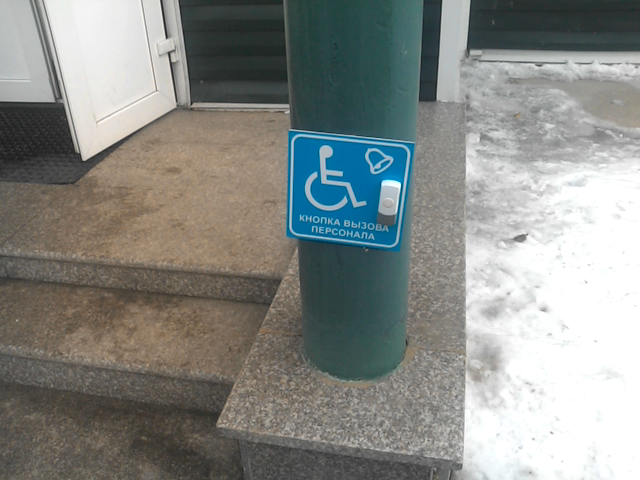 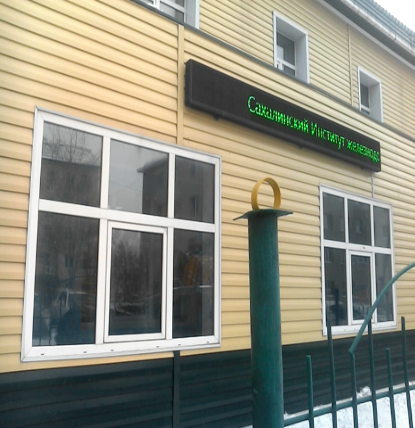 Рис. 1							Рис. 2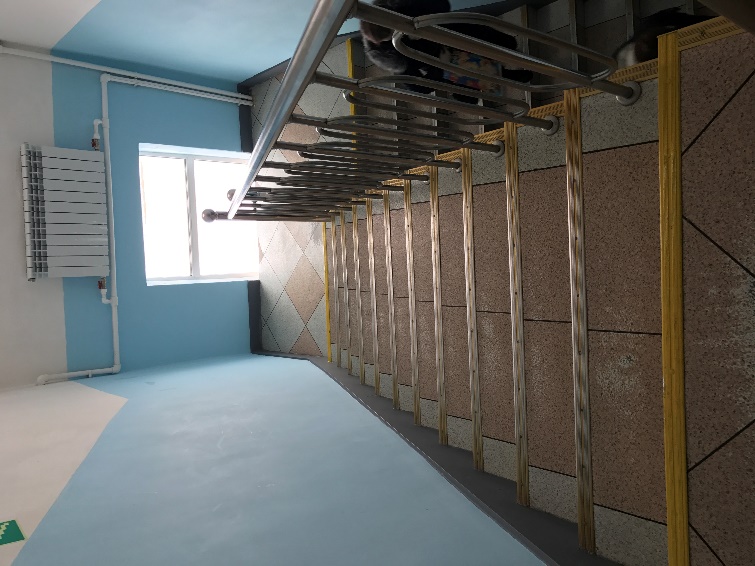 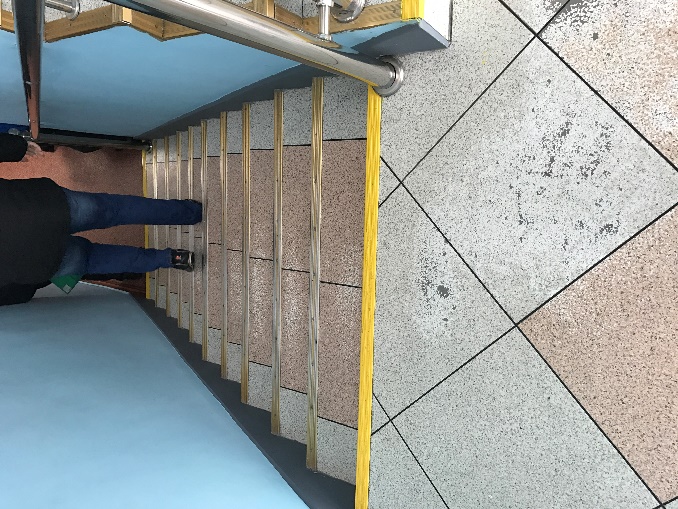 Рис. 3 							Рис. 4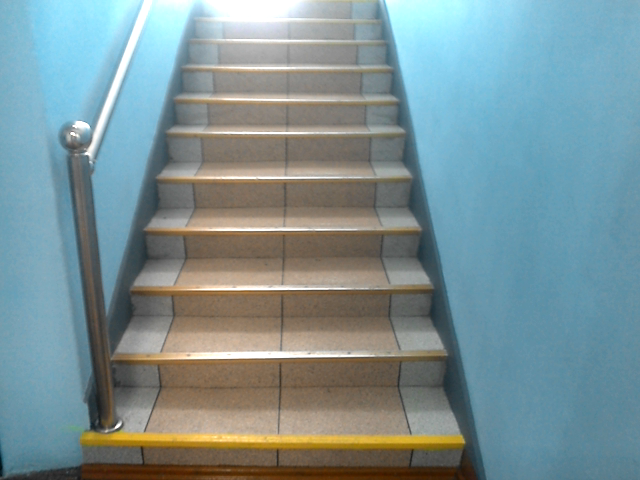 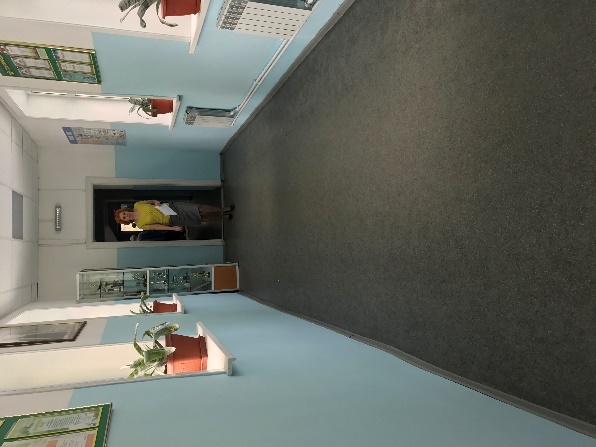 Рис. 5						Рис. 6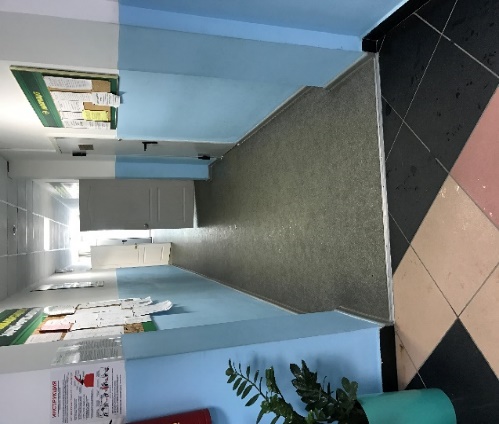 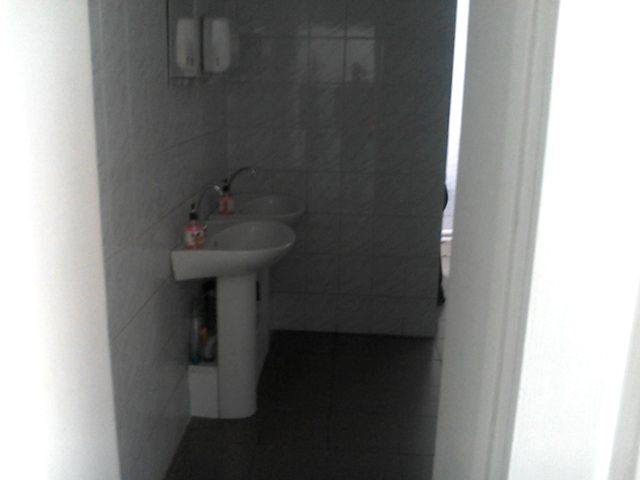 Рис. 7 					Рис. 8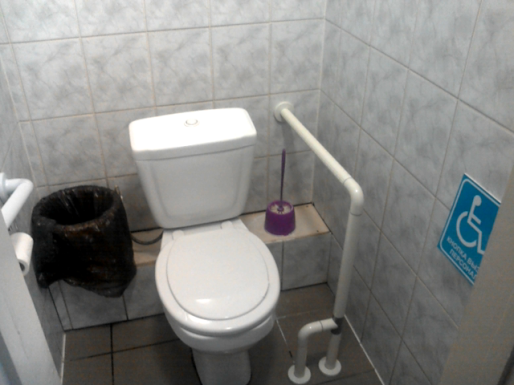 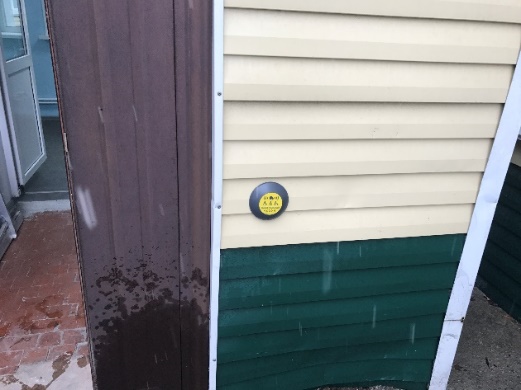 Рис. 9						Рис. 10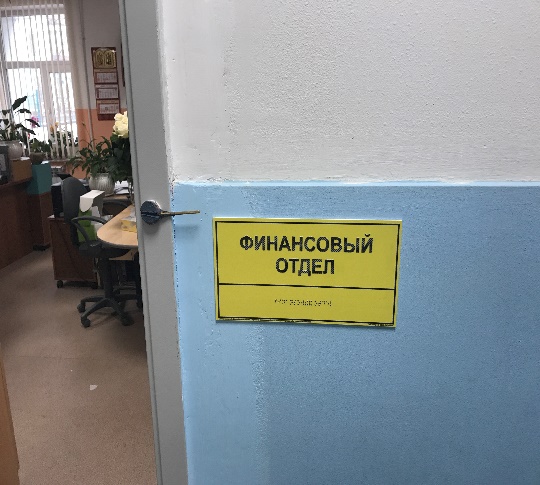 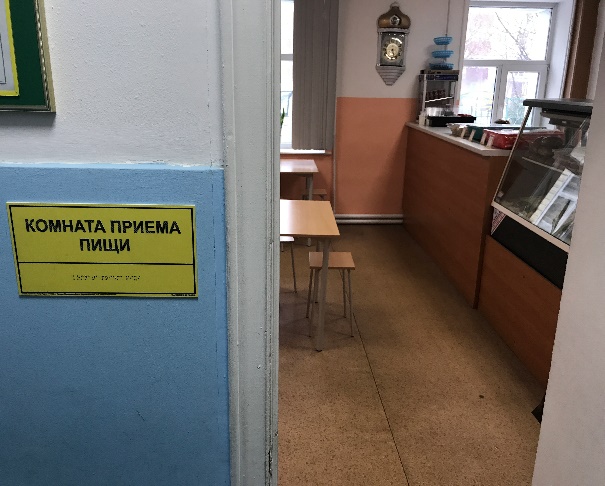 		Рис. 11					Рис. 12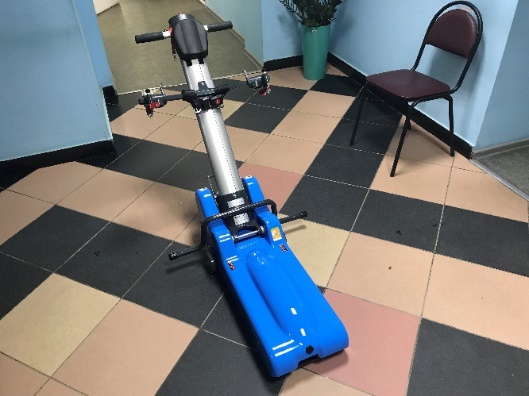 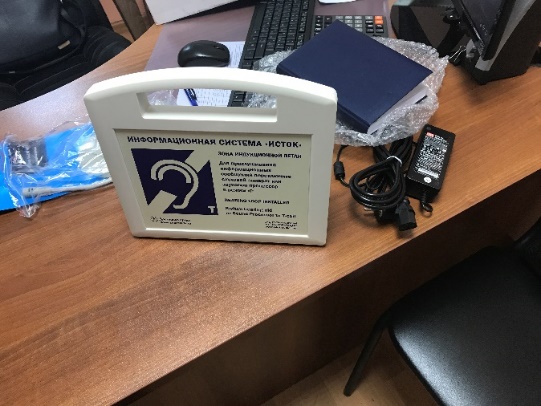 Рис. 13						Рис. 14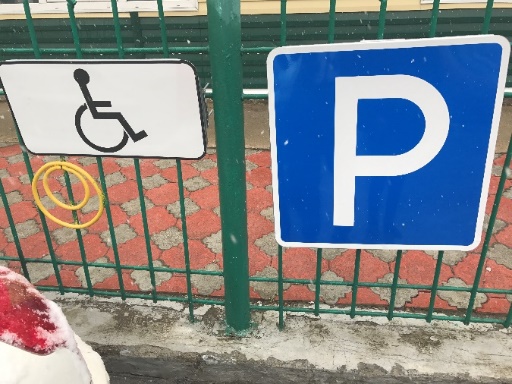 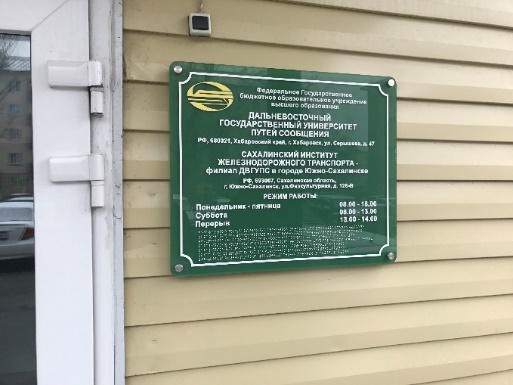 			Рис. 15						Рис. 16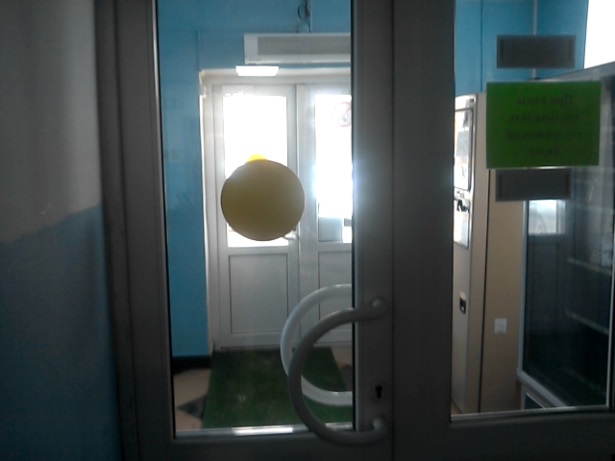 Рис. 17План мероприятий по организации доступной среды, включая обеспеспечение условий по беспрепятственному доступу инвалидов и других маломобильных групп населения в здании _______________________________________________ расположенного по адресу _________________________________.№№п/пКатегория инвалидов(вид нарушения)Вариант организации доступности объекта*1.Все категории инвалидов и МГНв том числе инвалиды:2передвигающиеся на креслах-коляскахБ3с нарушениями опорно-двигательного аппаратаДУ4с нарушениями зренияДУ5с нарушениями слухаБ6с нарушениями умственного развитияВНД№п \пОсновные структурно-функциональные зоны объектаРекомендации по адаптации объекта (вид работы) *1Территория, прилегающая к зданию (участок)Ремонт текущий2Вход (входы) в зданиеРемонт капитальный3Путь (пути) движения внутри здания (в т.ч. пути эвакуации)Ремонт текущий4Зона целевого назначения (целевого посещения объекта)Ремонт текущий5Санитарно-гигиенические помещенияРемонт капитальный6Система информации на объекте (на всех зонах)Ремонт текущий7Пути движения к объекту (от остановки транспорта)Ремонт текущий8.Все зоны и участкиРемонт текущий№№п/пКатегория инвалидов(вид нарушения)Вариант организации доступности объекта(формы обслуживания) *1.Все категории инвалидов и МГНв том числе инвалиды:2передвигающиеся на креслах-коляскахДУ3с нарушениями опорно-двигательного аппаратаВНД4с нарушениями зренияДУ5с нарушениями слухаДУ6с нарушениями умственного развитияВНД№№п \пОсновные структурно-функциональные зоныСостояние доступности, в том числе для основных категорий инвалидов**1Территория, прилегающая к зданию (участок)ВНД2Вход (входы) в зданиеДУ3Путь (пути) движения внутри здания (в т.ч. пути эвакуации)ДУ4Зона целевого назначения здания (целевого посещения объекта)ВНД5Санитарно-гигиенические помещенияДУ6Система информации и связи (на всех зонах)ДУ7Пути движения к объекту (от остановки транспорта)ВНД№№п \пОсновные структурно-функциональные зоны объектаРекомендации по адаптации объекта (вид работы) *1Территория, прилегающая к зданию (участок)Ремонт текущий2Вход (входы) в зданиеРемонт капитальный3Путь (пути) движения внутри здания (в т.ч. пути эвакуации)Ремонт текущий4Зона целевого назначения здания (целевого посещения объекта)Ремонт текущий5Санитарно-гигиенические помещенияРемонт капитальный6Система информации на объекте (на всех зонах)Ремонт текущий7Пути движения к объекту (от остановки транспорта)Ремонт текущий8Все зоны и участки№№п/пКатегория инвалидов(вид нарушения)Вариант организации доступности объекта(формы обслуживания) *1.Все категории инвалидов и МГНв том числе инвалиды:2.передвигающиеся на креслах-коляскахБ3.с нарушениями опорно-двигательного аппаратаДУ4.с нарушениями зренияДУ5.с нарушениями слухаБ6.с нарушениями умственного развитияВНД№№п/пОсновные структурно-функциональные зоныСостояние доступности, в том числе для основных категорий инвалидов**ПриложениеПриложение№№п/пОсновные структурно-функциональные зоныСостояние доступности, в том числе для основных категорий инвалидов**№ на плане№ фото1Территория, прилегающая к зданию (участок)ДЧ-И (К, С, Г, У)2Вход (входы) в зданиеДЧ-И (К, С, Г, У)1,2,15,16,173Путь (пути) движения внутри здания (в т.ч. пути эвакуации)ДЧ-И (К, С, Г, У)6,74Зона целевого назначения здания (целевого посещения объекта)ДЧ-И (С, Г, У)5Санитарно-гигиенические помещенияДЧ-И (С, Г, У)8,96Система информации и связи (на всех зонах)ДЧ-В11,127Пути движения к объекту (от остановки транспорта)ВНД№№п \пОсновные структурно-функциональные зоны объектаРекомендации по адаптации объекта (вид работы) *1Территория, прилегающая к зданию (участок)Ремонт текущий2Вход (входы) в зданиеРемонт капитальный3Путь (пути) движения внутри здания (в т.ч. пути эвакуации)Ремонт текущий4Зона целевого назначения здания (целевого посещения объекта)Ремонт текущий5Санитарно-гигиенические помещенияРемонт капитальный6Система информации на объекте (на всех зонах)Ремонт текущий7Пути движения к объекту (от остановки транспорта)Ремонт текущий8.Все зоны и участки№ п/пНаименование функционально-планировочного элементаНаличие элементаНаличие элементаНаличие элементаВыявленные нарушения и замечанияВыявленные нарушения и замечанияРаботы по адаптации объектовРаботы по адаптации объектов№ п/пНаименование функционально-планировочного элементаесть/ нет№ на плане№ фотоСодержаниеЗначимо для инвалида (категория)СодержаниеВиды работ1.1Вход (входы) на территориюДаОтсутствует автоматическое открывание дверейК, ОУстановить автоматическое открывание дверейТекущий ремонт1.2Путь (пути) движения на территорииДаПуть движения не обозначен, отсутствует нескользящее покрытие.К, О, С, Г, УОбозначить пути движения тактильным, нескользящим покрытием.Текущий ремонт1.3Лестница (наружная)Нет1.4Пандус (наружный)Нет1.5Автостоянка и парковкаДа15Отсутствие дорожной разметки на месте для парковки для инвалидовК, О, С, Г, УНанести дорожную разметку на месте для парковки для инвалидовТекущий ремонтНаименованиеструктурно-функциональной зоныСостояние доступности*(к пункту 3.4 Акта обследования ОСИ)ПриложениеПриложениеРекомендации по адаптации (вид работы)**к пункту 4.1 Акта обследования ОСИНаименованиеструктурно-функциональной зоныСостояние доступности*(к пункту 3.4 Акта обследования ОСИ)№ на плане№ фотоРекомендации по адаптации (вид работы)**к пункту 4.1 Акта обследования ОСИТерритории, прилегающей к зданию (участка)ДЧ-ВТекущий ремонт№ п/пНаименование функционально-планировочного элементаНаличие элементаНаличие элементаНаличие элементаВыявленные нарушения и замечанияВыявленные нарушения и замечанияРаботы по адаптации объектовРаботы по адаптации объектов№ п/пНаименование функционально-планировочного элементаесть/ нет№ на плане№ фотоСодержаниеЗначимо для инвалида (катего-рия)СодержаниеВиды работ2.1Лестница (наружная)нет2.2Пандус (наружный)нет2.3Дверь (входная)естьДверные пороги превышают 0,014 м; Дверь не закрывается с задержкой минимум 5 секунд при открытии на 90 градусовКУстановить доводчик с задержкой закрывания дверей, привести пороги в соответствие.Текущей ремонт2.4ТамбурестьГлубина тамбура менее чем 2.3 м.КУвеличить глубину тамбура до 2.3.м.Капитальный ремонтОБЩИЕ требования к зонеНаименованиеструктурно-функциональной зоныСостояние доступности*(к пункту 3.4 Акта обследования ОСИ)ПриложениеПриложениеРекомендации по адаптации (вид работы)**к пункту 4.1 Акта обследования ОСИНаименованиеструктурно-функциональной зоныСостояние доступности*(к пункту 3.4 Акта обследования ОСИ)№ на плане№ фотоРекомендации по адаптации (вид работы)**к пункту 4.1 Акта обследования ОСИВхода (входов) в зданиеДЧ-И(К,О,Г,У)17Ремонт (капитальный, текущий)№ п/пНаименование функционально-планировочного элементаНаличие элементаНаличие элементаНаличие элементаВыявленные нарушения и замечанияВыявленные нарушения и замечанияРаботы по адаптации объектовРаботы по адаптации объектов№ п/пНаименование функционально-планировочного элементаесть/ нет№ на плане№ фотоСодержаниеЗначимо для инвалида (категория)СодержаниеВиды работ3.1Коридор (вестибюль, зона ожидания, галерея, балкон)есть6,7Присутствует информация о схеме движения инвалидов по зданию, маршрут обозначен знаками. Отсутствуют зоны отдыха и ожидания для МГН, С, СВ, К, О, Гне требуется3.2Лестница (внутри здания)есть3,4,5Отсутствуют предупредительные полосы об окончании перилСНанести предупредительные полосы об окончании перилТекущий ремонт3.3Пандус (внутри здания)нет3.4Лифт пассажирский (или подъемник)нет3.5Дверьесть11,12Имеются двери, не соответствующие по размеру, пороги в некоторых дверях выше 0,014 м.К, О, СПоменять двериТекущий ремонт3.6Пути эвакуации (в т.ч. зоны безопасности)нетОБЩИЕ требования к зонеНаименованиеструктурно-функциональной зоныСостояние доступности*(к пункту 3.4 Акта обследования ОСИ)ПриложениеПриложениеРекомендации по адаптации (вид работы)**к пункту 4.1 Акта обследования ОСИНаименованиеструктурно-функциональной зоныСостояние доступности*(к пункту 3.4 Акта обследования ОСИ)№ на плане№ фотоРекомендации по адаптации (вид работы)**к пункту 4.1 Акта обследования ОСИПути (путей) движения внутри здания (в т.ч. путей эвакуации)ДЧ-И(О,Г,У, К)6,7Ремонт (текущий)№ п/пНаименование функционально-планировочного элементаНаличие элементаНаличие элементаНаличие элементаВыявленные нарушения и замечанияВыявленные нарушения и замечанияРаботы по адаптации объектовРаботы по адаптации объектов№ п/пНаименование функционально-планировочного элементаесть/ нет№ на плане№ фотоСодержаниеЗначимо для инвалида (катего-рия)СодержаниеВиды работ4.1Кабинетная форма обслуживанияестьОтсутствуют универсальные/ специально выделенные места для инвалидов и МГНК, ОВыделить универсальные/ специально выделенные места для инвалидов и МГНТекущий ремонт4.2Зальная форма обслуживаниянет4.3Прилавочная форма обслуживаниянет4.4Форма обслуживания с перемещением по маршрутунет4.5Кабина индивидуального обслуживаниянетНаименованиеструктурно-функциональной зоныСостояние доступности*(к пункту 3.4 Акта обследования ОСИ)ПриложениеПриложениеРекомендации по адаптации (вид работы)**к пункту 4.1 Акта обследования ОСИНаименованиеструктурно-функциональной зоныСостояние доступности*(к пункту 3.4 Акта обследования ОСИ)№ на плане№ фотоРекомендации по адаптации (вид работы)**к пункту 4.1 Акта обследования ОСИЗоны целевого назначения здания (целевого посещения объекта)ДЧ-И(К,О,Г,У)Ремонт (текущий)№ п/пНаименование функционально-планировочного элементаНаличие элементаНаличие элементаНаличие элементаВыявленные нарушения и замечанияВыявленные нарушения и замечанияРаботы по адаптации объектовРаботы по адаптации объектов№ п/пНаименование функционально-планировочного элементаесть/ нет№ на плане№ фотоСодержаниеЗначимо для инвалида (катего-рия)СодержаниеВиды работ5.1Туалетная комнатаЕсть8,9Туалетные комнаты полностью не соответствуют по размерамК, О, С,Привести в соответствиеКапитальный ремонт5.2Душевая/ ванная комнатанет5.3Бытовая комната (гардеробная)нетНаименованиеструктурно-функциональной зоныСостояние доступности*(к пункту 3.4 Акта обследования ОСИ)ПриложениеПриложениеРекомендации по адаптации (вид работы)**к пункту 4.1 Акта обследования ОСИНаименованиеструктурно-функциональной зоныСостояние доступности*(к пункту 3.4 Акта обследования ОСИ)№ на плане№ фотоРекомендации по адаптации (вид работы)**к пункту 4.1 Акта обследования ОСИСанитарно-гигиенические помещенияДЧ-И(К,О,Г,У)8,9Капитальный ремонт№ п/пНаименование функционально-планировочного элементаНаличие элементаНаличие элементаНаличие элементаВыявленные нарушения и замечанияВыявленные нарушения и замечанияРаботы по адаптации объектовРаботы по адаптации объектов№ п/пНаименование функционально-планировочного элементаесть/ нет№ на плане№ фотоСодержаниеЗначимо для инвалида (катего-рия)СодержаниеВиды работ6.1Визуальные средстваесть1,2,11,12,15,16,17Визуальные средства информации доступны для МГНК, С, Гне требуется6.2Акустические средстваесть14Отсутствуют индукционные информационные системы, Звуковые информаторы, помогающие ориентироваться и предупреждающие об опасностиК, СУстановить акустические средстваТекущий ремонт6.3Тактильные средстваесть10,11,12,16Сне требуетсяНаименованиеструктурно-функциональной зоныСостояние доступности*(к пункту 3.4 Акта обследования ОСИ)ПриложениеПриложениеРекомендации по адаптации (вид работы)**к пункту 4.1 Акта обследования ОСИНаименованиеструктурно-функциональной зоныСостояние доступности*(к пункту 3.4 Акта обследования ОСИ)№ на плане№ фотоРекомендации по адаптации (вид работы)**к пункту 4.1 Акта обследования ОСИСистемы информации на объектеДЧ-ВРемонт (текущий)№Наименование мероприятия по обеспечению доступностиТребование к установкеИзображение, пример12341Информационное обеспечение по основному входу1.1.Знак доступности. У входа установить знак доступности объекта, информирующий МГН о степени доступности зданияУстановить у входной двери1.2Организовать ситуационную помощь МГН на объекте в виде сопровождения персоналом: установить кнопку вызова помощника на входе; внести соответствующие изменения в правила оказания услуг в учреждении; Закрепить ответственных сотрудников с внесением соответствующих функций в должностные обязанности; Провести инструктаж персонал по оказанию ситуационной помощи МГН на объектеУстановить кнопку в доступной для МГН зоне у входной группы на высоте 0,9 м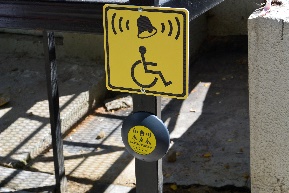 1.3.Установить у входа информационное табло с информацией об ОСИ с использованием плоско-выпуклой тактильной подачи информации, звуковой, а также дублирование шрифтом Брайля (Название, сфера деятельности, время работы и т. д.)Установить у входной двери на высоте 1,4 м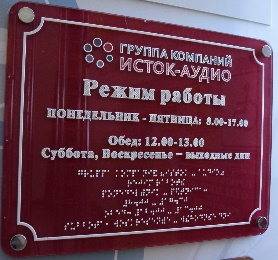 1.4На этажах установить тактильную мнемосхему, информирующую о расположении помещений и направление движений к нимУстановить мнемосхему на расстоянии 1,5-2,0 м от входа с правой стороны на высоте 1,5 м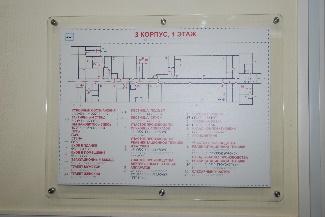 1.5.По всему маршруту движения установить информационные указатели, обеспечивающие своевременное получение информации о месте расположения: санитарно-гигиенических помещений, лестниц, входов, выходов, в том числе эвакуационныхУстановить знаки на высоте 1,4-1,6 м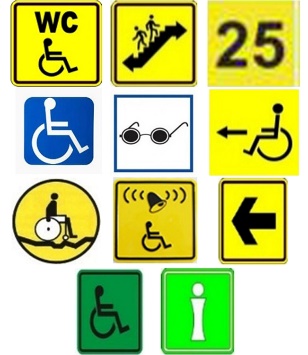 1.6.У дверей в помещения установить информационные таблички (номер, кинозал, туалет и т. д.) с использованием плосковыпуклой тактильной подачей информации, а также дублированием шрифтом БрайляУстановить таблички со стороны ручки на высоте 1,4 м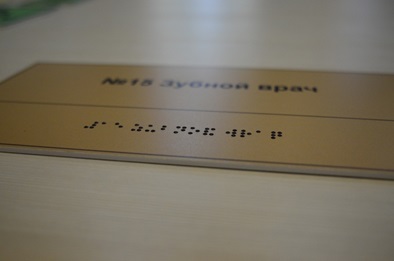 1.7.По всему маршруту движения установить звуковые маяки, обеспечивающие своевременное получение информации для слабовидящих и слепых о месте расположения: санитарно-гигиенических помещений, лестниц, входов, выходов, в том числе эвакуационныхЗвуковые маяки устанавливаются по всему маршруту движения (в холле, в коридорах и т. д.)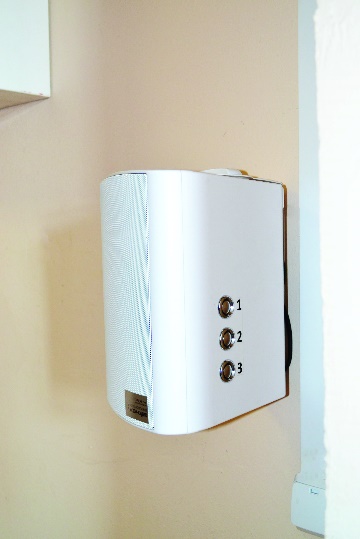 1.8.В вестибюлях общественных зданий, с учетом их функционального назначения, следует предусматривать установку информационных терминалов/киосков, информационных табло типа "бегущая строка", телефонных устройств с текстовым выходом для посетителей с нарушением слуха, звуковых и радиоинформаторов, и/или тактильных и с речевым дублированием информации мнемосхем для посетителей с нарушением зрения. Перечень устанавливается в задании на проектирование.С использованием указанных средств должны быть оснащены (5% общего числа, но не менее одной справочной всех видов, билетные кассы массовой продажи и т.п. для информации о предоставляемых услугах.П. 6.5.7 СП 59.13330.2016.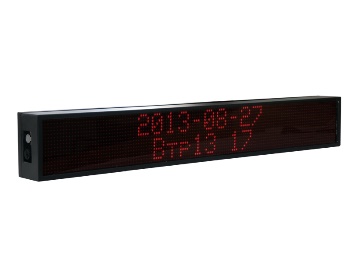 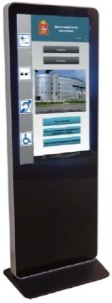 1.9.На проступях краевых ступеней лестничных маршей должны быть нанесены одна или несколько полос, контрастных с поверхностью ступени, (например, желтого цвета), имеющие общую ширину в пределах 0,08 - 0,1 м. Расстояние между контрастной полосой и краем проступи - от 0,03 до 0,04 мП. 5.1.12 СП 59.13330.2016.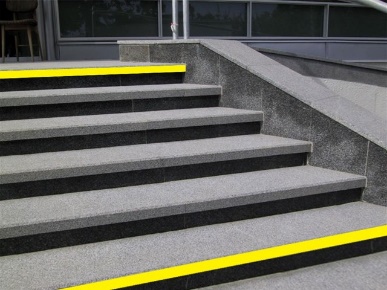 2Обеспечение доступной среды по основному входу - для всех посетителей, включая МГН2.1Дверные проемы вновь проектируемых зданий и сооружений для входа МГН должны иметь ширину в свету не менее 1,2 м. При двухстворчатых входных дверях ширина одной створки (дверного полотна) должна быть 0,9 м. При проектировании реконструируемых, подлежащих капитальному ремонту и приспосабливаемых зданий, и сооружений ширина входных дверных проемов принимается по месту от 0,9 до 1,2 м. Применение дверей на качающихся петлях и вращающихся дверей на путях движения МГН не допускается. Усилие открывания двери не должно превышать 50 Нм.В полотнах наружных дверей, доступных для МГН, следует предусматривать смотровые панели, заполненные прозрачным и ударопрочным материалом. Верхняя граница смотровой панели должна располагаться на высоте не ниже 1,6 м от уровня пола, нижняя граница - не выше 1,0 м. При этом смотровая панель должна иметь ширину не менее 0,15 м и располагаться в зоне от середины полотна в сторону дверной ручки.В проемах дверей, доступных для МГН, допускаются пороги высотой не более 0,014 м.В качестве дверных запоров на путях эвакуации следует предусматривать ручки нажимного действия.СП 59.13330.2016 п. 6.1.52.2Оборудовать здание пандусом/ привести имеющийся пандус в соответствие нормативным требованиям.Максимальная высота одного подъема (марша) пандуса не должна превышать 0,45 м при уклоне не более 1:20 (5%). При перепаде высот пола на путях движения 0,2 м и менее допускается увеличивать уклон пандуса до 1:10 (10%).Пандусы при перепаде высот более 3,0 м следует заменять лифтами, подъемными платформами и т.п.П.6.2.9 СП 59.13330.2016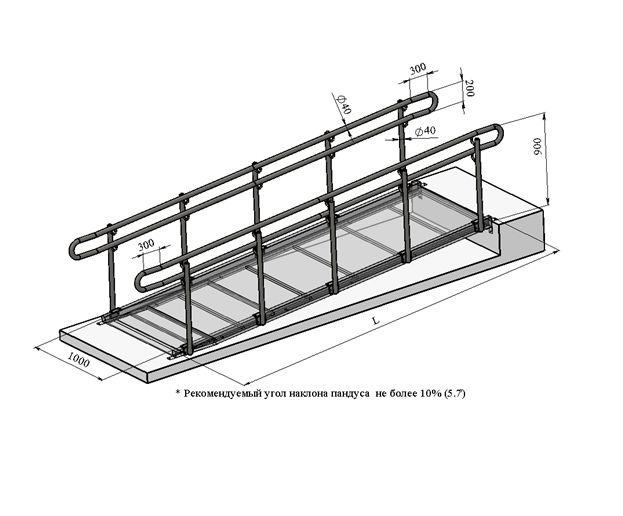 2.3Установить поручни, имеющие безопасную конструкцию.Вдоль обеих сторон всех пандусов и открытых лестниц, а также у всех перепадов высот горизонтальных поверхностей более 0,45 м необходимо устанавливать ограждения с поручнями. Поручни следует располагать на высоте 0,9 м, у пандусов - дополнительно и на высоте 0,7 м. Верхний и нижний поручни пандуса должны быть расположены в одной вертикальной плоскости.Поручень перил с внутренней стороны лестницы должен быть непрерывным по всей ее высоте.Расстояние между поручнями пандуса с односторонним движением принимать в пределах от 0,9 до 1,0 м.Завершающие горизонтальные части поручня должны быть длиннее марша лестницы или наклонной части пандуса на 0,3 м и иметь травмобезопасное исполнение.П.6.2.11 СП 59.13330.2016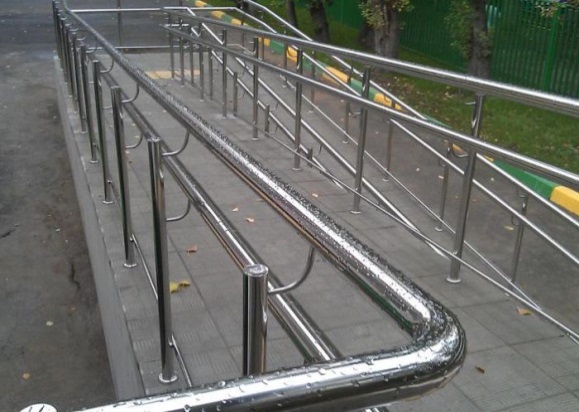 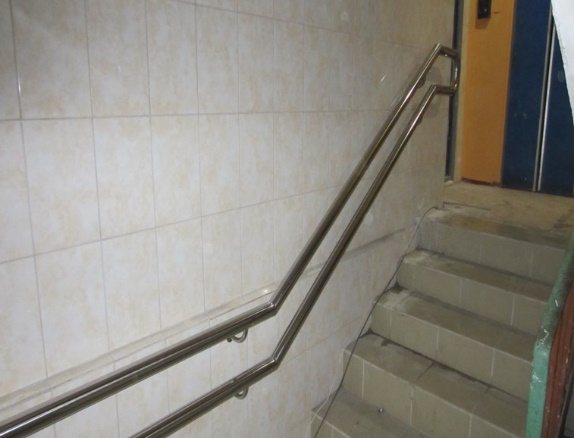 3Обеспечение доступной среды по путям движения в здании.3.1Установить тактильную плитку и цветовое обозначение перед началом лестницы и преград.Тактильно-контрастные указатели, выполняющие функцию предупреждения на покрытии пешеходных путей, следует размещать на расстоянии 0,8 - 0,9 м до препятствия, доступного входа, начала опасного участка, перед внешней лестницей и т.п. Глубина предупреждающего указателя должна быть в пределах 0,5 - 0,6 м и входить в общее нормируемое расстояние до препятствия. Указатель должен заканчиваться до препятствия на расстоянии 0,3 м. Указатели должны иметь высоту рифов 5 мм.П. 5.1.10 СП 59.13330.2016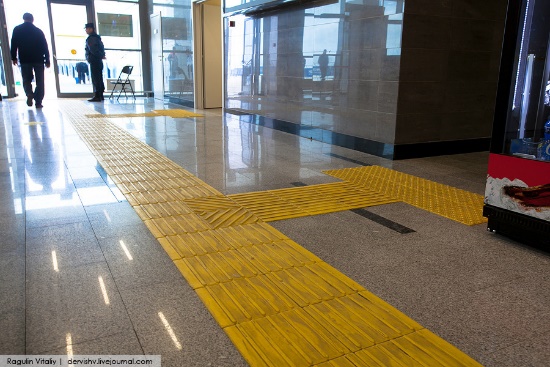 3.2При наличии более чем одного этажа здания или подвала, к которому должен быть обеспечен доступ МГН, в ОСИ должен быть мобильный подъемник.Пример: Подъемник лестничный гусеничный мобильный Т09 "Roby"  PPPП. 5.2.13 СП 59.13330.2016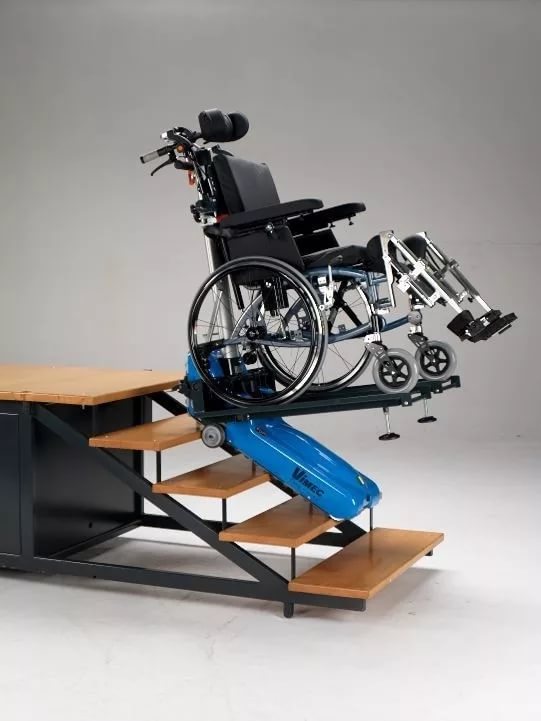 3.3На поверхности поручней перил нанести рельефные предупредительные полосы об окончании перил.П. 6.2.12 СП 59.13330.20164Обеспечение доступной среды в зоне санитарно-гигиенических помещений4.1Оборудовать туалетную кабину в соответствии с нормативными требованиями.Доступная кабина в общественной уборной должна иметь размеры в плане, м, не менее: ширина - 1,65, глубина - 2,2, ширина двери - 0,9. В кабине сбоку от унитаза следует предусматривать пространство рядом с унитазом шириной не менее 0,8 м для размещения кресла-коляски, а также крючки для одежды, костылей и других принадлежностей. В кабине должно быть свободное пространство диаметром 1,4 м для разворота кресла-коляски. Двери должны открываться наружу.В универсальной кабине и других санитарно-бытовых помещениях, предназначенных для пользования всеми категориями граждан, в том числе инвалидов, следует предусматривать возможность установки стационарных и откидных опорных поручней, поворотных или откидных сидений. Размеры универсальной кабины в плане, м, не менее: ширина - 2,2, глубина - 2,25.Один из писсуаров следует располагать на высоте от пола не более 0,4 м или применять писсуар вертикальной формы. Следует применять унитазы, имеющие опору для спины, высоту - 0,45 - 0,5 м и длину - 0,7 м.У дверей блоков санитарно-бытовых помещений, включающих в себя доступные кабины (уборных, душевых, ванн и т.п.), и универсальной кабины уборной следует предусматривать со стороны ручки информационные таблички помещений (выполненные рельефно-графическим и рельефно-точечным способом), расположенные на высоте от 1,2 до 1,6 м от уровня пола и на расстоянии 0,1 - 0,5 м от края двери.В доступных кабинах (душевых, ванных) и универсальных кабинах уборных следует применять водопроводные краны с рычажной рукояткой и термостатом, а при возможности - с автоматическими и сенсорными кранами бесконтактного типа. Применение кранов с раздельным управлением горячей и холодной водой не допускается.Следует применять унитазы и писсуары с автоматическим сливом воды или с ручным кнопочным управлением. Допускается применение унитазов и раковин умывальников с механизмом электрического или гидравлического вертикального перемещения.В дверях доступных и универсальных кабин следует предусматривать возможность открывания снаружи.Необходимо предусмотреть установку системы вызова помощника, кнопка вызова должна быть оборудована дополнительным шнурком.П. 6.3. СП 59.13330.2016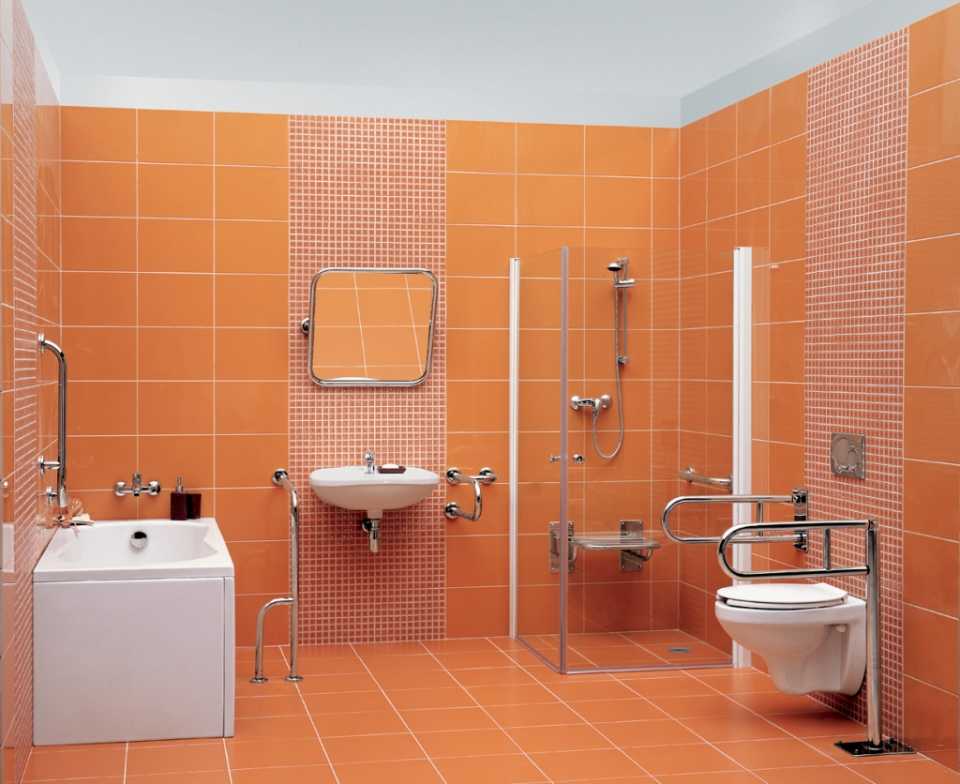 5Парковка для МГН5.1Выделить место для парковки автотранспорта МГН.На стоянке (парковке) транспортных средств личного пользования, расположенной на участке около здания организации сферы услуг или внутри этого здания, следует выделять 10% машино-мест (но не менее одного места) для людей с инвалидностью, в том числе количество специализированных расширенных машино-мест для транспортных средств инвалидов, передвигающихся на кресле-коляске, определять расчетом, при числе мест:    - до 100 включительно... 5%, но не менее одного места;    - от 101 до 200......... 5 мест и дополнительно 3% от количества мест                             свыше 100;    - от 201 до 500......... 8 мест и дополнительно 2% от количества мест                             свыше 200;    - 501 и более........... 14 мест и дополнительно 1% от количества мест                             свыше 500.Каждое выделяемое машино-место должно обозначаться дорожной разметкой и, кроме того, на участке около здания - дорожными знаками, внутри зданий - знаком доступности, выполняемым на вертикальной поверхности (стене, стойке и т.п.) на высоте от 1,5 до 2,0 м.Места для стоянки (парковки) транспортных средств, управляемых инвалидами или перевозящих инвалидов, следует размещать вблизи входа в предприятие, организацию или в учреждение, доступного для инвалидов, но не далее 50 м, от входа в жилое здание - не далее 100 м.П.5.2. СП 59.13330.2016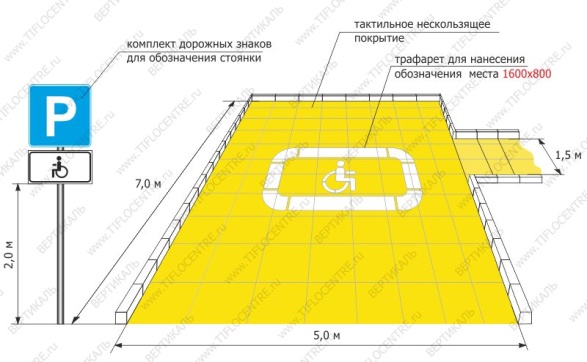 